附件2甘肃省第五届大学生运动会科学论文汇总表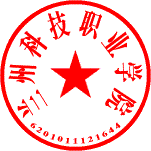 单位（盖章）  兰州科技职业学院                            联系人及电话：13088736687附件3 初审情况说明经我单位初审，所推荐上报参赛作品内容均不存在意识形态问题，符合学术道德，遵循学术规范，坚守科研诚信，论文查重率均在20%以内。我单位共计收到论文   1 篇，通过初审上报论文   1 篇，公示期为  7  个工作日，公示结果（无）异议 。特此说明。分管领导（签字）：    保玉胜          兰州科技职业学院    单位（盖章）                         2023年 4 月 25 日姓名选题序号论文题目工作单位论文查重率联系电话李刚体育锻炼促进大学生心理健康发展策略的探讨兰州科技职业学院2.3%13088736687